BRINKLEY GROVE SCHOOL MENU – November 2020  WEEK 1                                           Fresh Bread and Cold Milk available everydayBRINKLEY GROVE SCHOOL MENU – November 2020       WEEK 2                                            Fresh Bread and Cold Milk available every day      MONDAY      TUESDAY    WEDNESDAY     THURSDAY           FRIDAYCheese & Tomato Pizza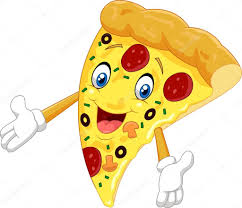 SweetcornMixed SaladToffee CrispiePasta BolognaiseOr Vegetarian Pasta BolognaiseVegetable MedleyCrusty Wholemeal BreadFresh Fruit PlatterChildren’s Favourite BurgerORVegetarian BurgerDiced PotatoesBaked BeansCucumber & Sweetcorn SaladSeasonal Fruit Crumble & Custard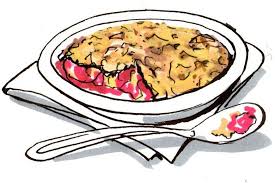 Chicken Pie and Gravy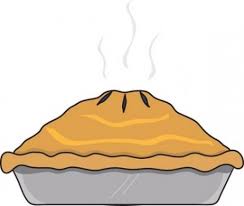 ORVegetarian Sausage RollGravyMashed PotatoCarrotsCabbageFruit Jelly & CreamOmega 3 Young’s Fish Fingers ORQuorn Dippers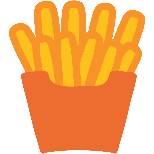 Chips PeasSweetcornChocolate Brownie      MONDAY      TUESDAY    WEDNESDAY     THURSDAY           FRIDAYCheese & Tomato PizzaSweetcornSaladFruit, Yoghurt,GranolaSausage and GravyORVegetarian Sausage  Mashed PotatoesGreen BeansCarrotsShortbread Biscuit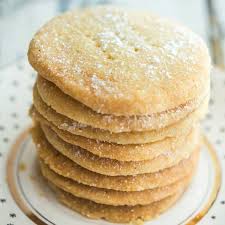 Homemade Beef Lasagne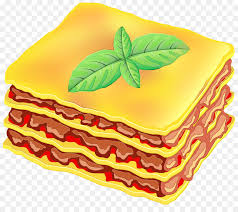 ORHomemade Vegetarian LasagneWholemeal Crusty BreadVegetable MedleyChocolate Sponge & Chocolate CustardOmega 3 Fish FingersORVeggie NuggetsChipsPeasBaked BeansFresh Fruit Platter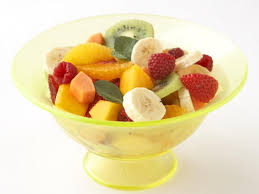 Roast TurkeyGravy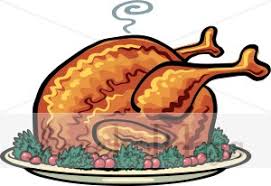 ORRoast Quorn Fillet & GravyRoast PotatoesYorkshire PuddingCarrotsCabbageSchools Favourite Flapjack